CartazO cartaz é uma comunicação rápida e que geralmente é lida com o canto dos olhos, por isso a sua construção deve ser bem elaborada, com informações claras, sucintas e com foco na mensagem que se deseja transmitir.Leia os textos sobre o assunto, separe as frases mais interessantes e significativas, depois as reescreva no cartaz com suas palavras. As imagens devem combinar com texto, pois elas complementam a mensagem transmitida. Elas ainda podem ser desenhadas ou impressas (coladas).Quando você estiver pesquisando o assunto do seu cartaz, guarde suas anotações, pois elas serão um apoio para sua apresentação, caso o professor solicite a apresentação oraFormataçãoO cartaz pode ser manuscrito ou ter o texto digitado. Para a construção do cartaz siga as seguintes orientações:Use cartolina (66cmx50cm) branca e faça uma borda de 3cm em volta, essa borda é para proteção do texto;Coloque o título centralizado, com letra maiúscula em destaque. Se o título for digitado use fonte Arial 30 e em negrito;Coloque a identificação em um retângulo (10cmx8cm) na margem inferior direita em fonte Arial 18 (se for digitada);A identificação deve conter: nome da unidade escolar, nome completo, ano/turma, disciplina e nomen completo do professor;As referências, no máximo duas, devem ser colocadas em um retângulo (20cmx10cm), na margem esquerda e se forem digitadas com espaçamento 1,0 (simples) e fonte Arial 10.Modelo de cartaz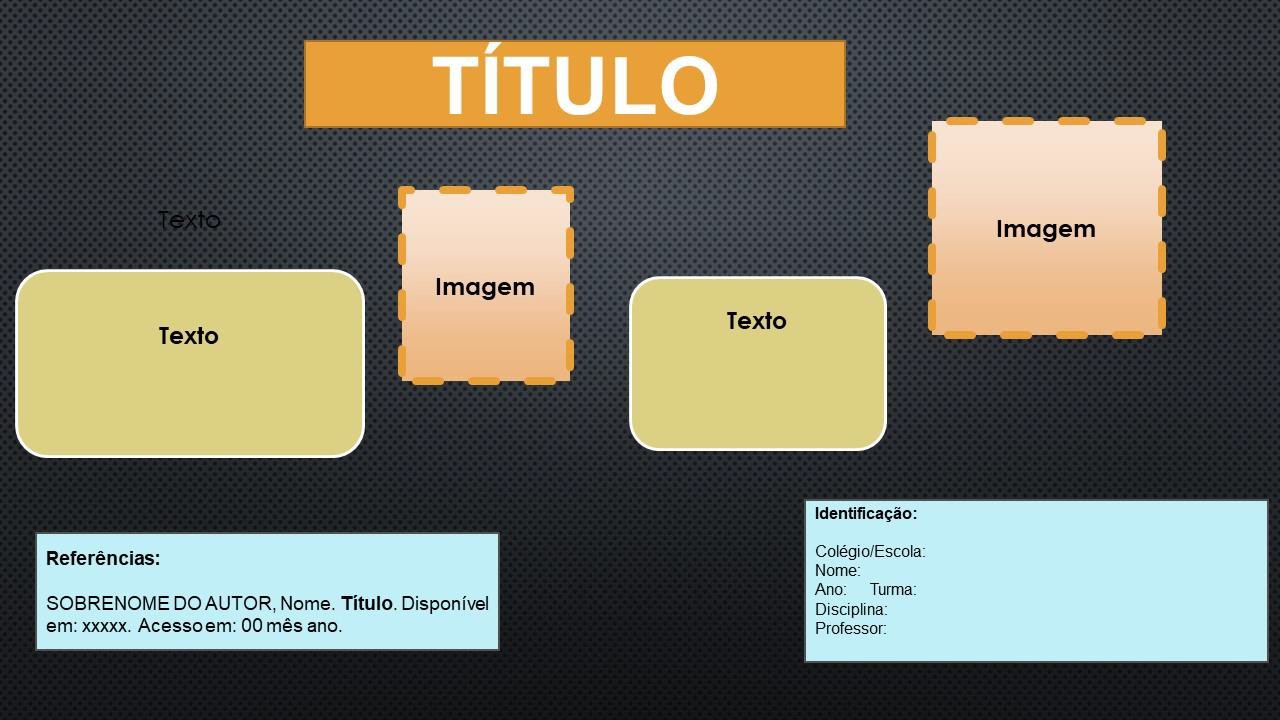 